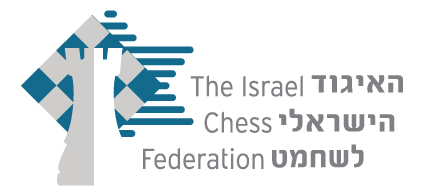 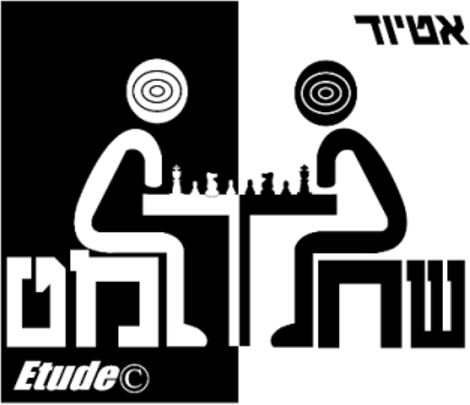 הזמנה ליום עיון לשופטי שחמט - רמת גן 1/12/17ביום ו', 1/12/2018, י"ג כסליו תשע"ח, בין השעות 8:30-14:30, יתקיים במרכז העירוני לשחמט ופיתוח החשיבה, רח' רבי מאיר בעל הנס 14 רמת גן, יום עיון לשופטי שחמט. במסגרת יום העיון יתקיים מבחן בחוקת השחמט של פיד"ה מטעם וועדת החוקה והשיפוט של האיגוד הישראלי לשחמט. מטרת יום העיון: לרענן ולהעשיר את ידיעותיהם שלם המשתתפים בנושא חוקה ושיפוט ולאפשר למעוניינים בכך להיבחן לצורך קבלת דרגת שופט מוסמך או קידום לדרגת שופט לאומי בהתאם לכללי הדירוג לשופטים. אוכלוסיית היעד - שחמטאים המעוניינים בהסמכה לדרגת "שופט מוסמך". להזכירכם, רק שופטים מוסמכים רשאים לשפוט בתחרויות לדירוג. שופטים מוסמכים המעוניינים בקידום לדרגת שופט לאומי (הכללים מחייבים את המועמד להשתתף ביום עיון).חברי "סגל השופטים" של איגוד השחמט המעוניינים לרענן את הידע שלהם בחוקה ושיפוט בהתאם לשינויים שנעשו והתקבלו בחוקת השחמט של פיד"ה. כל שחמטאי המעוניין להעשיר את ידיעותיו בחוקת השחמט. תכנית יום העיון:8:30-9:00 - התייצבות, וידוא הרשמה, דברי פתיחה. 9:00-10:30 - הרצאה על חוקת השחמט - חלק א'.10:30-10:45 - הפסקה וכיבוד קל.10:45-12:15 - הרצאה על חוקת השחמט - חלק ב'.12:15-12:30 - הפסקה וכיבוד קל.12:30-14:00 - מבחן בחוקת השחמט. 14:00-14:30 - דברי סיום וסיכום. מרצים שופט בינלאומי ליאור גל, מרצה ראשי ובוחן. שופט פיד"ה - עודד רוס. רכז יום העיון - דן דרורי, מנהל מועדון השחמט - מב"ע אטיוד ר"ג 054-6834348. הרשמה: עלות יום העיון - 110 ש"ח למשתתף. 
90 ש"ח לשחקני מועדון ר"ג וצוות עובדי עמותת אטיוד.
ניתן לשלם מראש באשראי - https://www.ezpay.co.il/Payment.aspx?id=15467או במזומן במקום.קיום יום העיון מותנה בהשתתפות 10 משתתפים לפחות. ניתן להירשם למבחן בלבד או להשתתפות ביום העיון ללא מבחן אך מודגש כי בכל מקרה כזה המחיר יעמוד על אותו סכום של 100 ש"ח למשתתף       דן דרורי וניר קלאר				  			      אלמוג בורשטיין     מנהלי עמותת 'אטיוד'						            יו"ר ועדת חוקה ושיפוט